PRINCIPES GENERAUX DE TARIFICATION 2020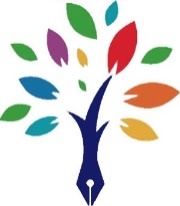 L'écrivain public est rattaché au régime des professions libérales non réglementées, ses honoraires sont libres et nets de TVA (article 293 B du CGI). Attention, l’écrivain public n’est pas un conseil juridique, il doit si la situation l’exige vous diriger vers un autre professionnel. Les tarifs varient selon le type de prestation demandée, en fonction du contenu de la demande et du temps passé à la définition et réalisation de la prestation (documents préexistants, recherches, volume de pages etc.).Les tarifs ne sont donnés qu’à titre indicatif, chaque prestation répondant à une demande particulière.Tarifs particuliers accordés aux demandeurs d'emploi et aux étudiants de moins de 26 ans sur présentation d'un justificatif à jour (-25%)Certaines prestations d’écrivain public sont  éligibles au chèque CESU, renseignez-vous ! *EXEMPLES DE TARIFS (demandez un devis)		EXEMPLES  DE PRESTATIONSLes courriers :Mise en demeureRéclamationRecoursRétractationRésiliationRéservationReconnaissance de detteImpôtsSécurité socialeLogementPôle emploiEmployeurRecommandationCondoléancesFélicitationsRemerciementsAmour La rédaction, relecture, correction, réécriture, mise en forme :BiographieMonographieSites internetMémoires, récitsRapport de stageDiscoursPrésentations projet etc.VAE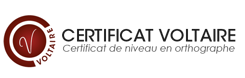 *source : www.cesu.urssaf.fr : prestations éligibles : L’assistance informatique et internet à domicile. L’assistance administrative à domicile.  L’assistance aux personnes âgées ou aux autres personnes qui ont besoin d’une aide personnelle à leur domicile, à l’exception d’actes de soins relevant d’actes médicaux. Comprend notamment l’écriture et la lecture.  L’assistance aux personnes handicapées y compris  les activités de technicien de l’écrit. Consultation privée  45 € de l’heure La consultation peut être nécessaire pour exposer une situation complexe. Le temps de consultation est compté dès lors que la formulation de la demande nécessite plus de 10 min. Formalités administratives en ligne Base taux horaire, minimum 10 €Courrier administratifà partir de 10 €Lettre privée à partir de 10 €Lettre de motivationà partir de 15 €CV relecture/correctionsà partir de 20 € CV montageà partir de 40 € Atelier d’écriture créative sur place12€ par personne /séance 1h30Atelier d’écriture créative sur site 96€ pour 6 à 8 personnes Travaux d’écriture privés 45€ de l’heure Lecture à domicile 20€ de l’heure Travaux longs : mémoires, biographies, récits, essai etc.Sur devisDéplacement 5€ dans un rayon de 15 km, au-delà tarification selon barème des impôts